THÔNG BÁOV/v: Phòng ngừa dịch viêm đường hô hấp cấp do chủng mới của viruts Corona (nCoV)Kính gửi: Quý Phụ Huynh học sinh trường mẫu giáo Rạng ĐôngCăn cứ công văn chỉ đạo số 197/ PGD ĐT ngày 20/1/2020 của Phòng giáo dục đào tạo và công văn số 14/CV-UBND  ngày 01/02/2020  của UBND Phường Hiệp An về việc phòng chống dịch bệnh viêm đường hô hấp cấp do chủng mới của virút  Corona ( nCoV) gây ra. Hiện nay, Bệnh Viêm phổi cấp do tình trạng viruts Corona đang có diễn biến phức tạp, cộng thêm các bệnh hô hấp (Viêm đường hô hấp trên, viêm phế quản, viêm phổi …) thường gặp khi thời tiết giao mùa. Trước thực trạng này, để chuẩn bị việc học lại sau Tết     . Trường mẫu giáo Rạng Đông kính gửi đến quý phụ huynh 1 số biện pháp ngăn chặn và phòng chống dịch bệnh rất cần sự phối hợp từ phía gia đình PHHS: - Kính đề nghị về phía gia đình PHHS Trang bị cho trẻ khẩu trang y tế đạt tiêu chuẩn để trẻ sử dụng đến trường.- Hạn chế đưa trẻ đến nơi công cộng, tập trung đông người ví dụ như: chợ, công viên, bệnh viện….- Khi trẻ có dấu hiệu sốt trên 38 độ C phải thông báo kịp thời tới nhà trường, giáo viên lớp, cho trẻ đi khám tại các Trung tâm y tế, điều trị tại gia đình đến khi khỏi sốt, bệnh và khỏe hẳn.- Thường xuyên cho trẻ rửa tay bằng xà phòng trước khi ăn và sau khi đi vệ sinh-  Nhà trường thực hiện trang bị xà phòng rửa tay và nhiệt kế tại khu vực trường-  Chú ý giữ ấm cho trẻ và cho trẻ súc miệng bằng nước muối hoặc nước súc miệng kháng khuẩn- Sử dụng thuốc Clomint B để vệ sinh đồ chơi, sàn, lớp học...- Vệ sinh nhà cửa sạch sẽ, trong lớp học phải đảm bảo sạch sẽ trong và ngoài lớp, tạo sự thông thoáng- Tăng cường cho trẻ uống nhiều nước, trái cây, rau xanh.....- Khi trẻ có dấu hiệu sốt tại trường sẽ giáo viên sẽ  thông báo ngay cho gia đình và có biện pháp xử lý kịp thời ( PHHS Vui lòng để lại số điện thoại tại lớp nếu có thay đổi)- Phối hợp với các Ban Ngành đoàn thể đẩy mạnh công tác tuyên truyền, giáo dục cho học sinh, giáo viên, phụ huynh về nguyên nhân, hậu quả và các biện pháp phòng chống dịch bệnh viêm đường hô hấp do chủng mới của loại viruts Corona gây ra, để mỗi cá nhân tự phòng chống cho gia đình và cộng đồng.Trân trọng cảm ơn sự phối hợp, đồng hành của Qúy phụ huynh.                                                              HIỆU TRƯỞNG                                                               Nguyễn Thị Thanh Trúc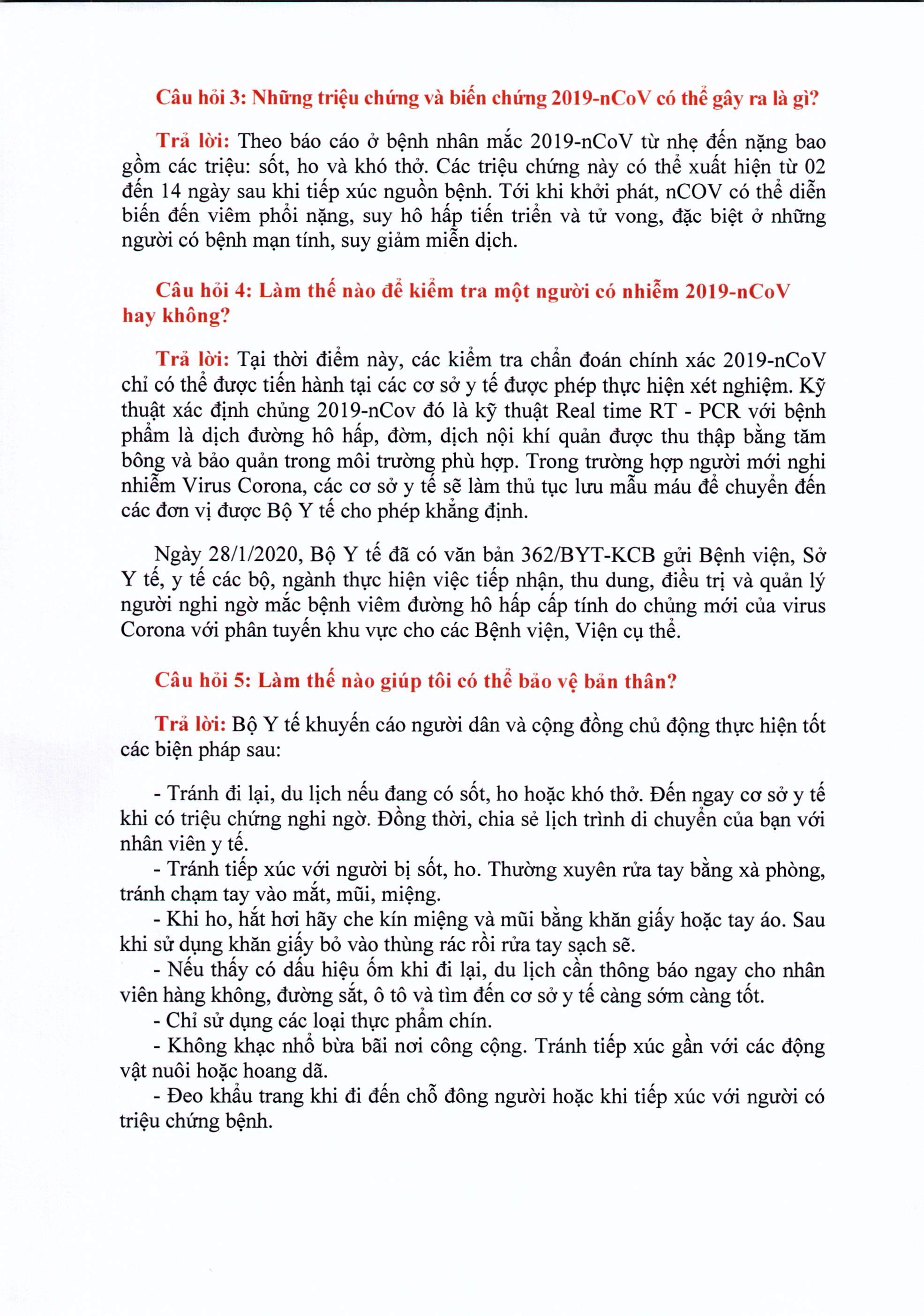 